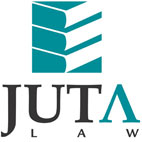 JUTA'S WEEKLY STATUTES BULLETIN(Bulletin 15 of 2017, based on Gazettes received during the week 7 to 13 April 2017)JUTA'S WEEKLY E-MAIL SERVICEISSN 1022 - 6397	PROCLAMATIONS AND NOTICESCompanies and Intellectual Property Commission (CIPC):Notice of closure of offices from 10:00 on Thursday 13 April 2017 to 08:00 on Tuesday 18 April 2017 published (GN 348 in GG 40780 of 10 April 2017) (p4)INCOME TAX ACT 58 OF 1962Agreement between the Government of the Republic of South Africa and the Government of Grenada for the exchange of information relating to tax matters published with effect from 10 March 2017 (GN 355 in GG 40785 of 13 April 2017) (p86)AGRICULTURAL PRODUCT STANDARDS ACT 119 OF 1990Proposed inspection fees published for comment 
(GenN 293 in GG 40785 of 13 April 2017) (p174)COMPENSATION FOR OCCUPATIONAL INJURIES AND DISEASES ACT 130 OF 1993Increase in maximum amount of earnings on which the assessment of an employer shall be calculated published with effect from 1 April 2017 (GN 349 in GG 40782 of 10 April 2017) (p4)Increase in monthly pensions published with effect from 1 April 2017 
(GN 349 in GG 40782 of 10 April 2017) (p5)Amendment of Schedule 4 published with effect from 1 April 2017 
(GN 349 in GG 40782 of 10 April 2017) (p6)PUBLIC FUNDING OF REPRESENTED POLITICAL PARTIES ACT 103 OF 1997Public Funding of Represented Political Parties Regulations, 1998: Notice of amount of funding available for allocation for the period 1 April 2017 until 31 March 2018 from the Represented Political Parties' Fund published (GenN 290 in GG 40781 of 10 April 2017) (p4)NATIONAL WATER ACT 36 OF 1998Proposed reserve determination of water resources for the Olifants-Doorn Catchments published for comment (GN 356 in GG 40785 of 13 April 2017) (p106)COMPETITION ACT 89 OF 1998Competition Commission: Western Cape Citrus Producers Forum: Grant of conditional exemption extended to 30 September 2017 (GenN 300 in GG 40786 of 13 April 2017) (p4)NATIONAL ENVIRONMENTAL MANAGEMENT ACT 107 OF 1998Procedure to be followed in applying for environmental authorisation for large scale wind and solar photovoltaic development activities occurring in a renewable energy development zone (REDZ) or associated strategic transmission corridor published for comment 
(GN 350 in GG 40785 of 13 April 2017) (p17)Notice of intention to adopt Gauteng Provincial Environmental Management Framework (GPEMF) Standards and Exclusion of Activities published for comment 
(GN 351 in GG 40785 of 13 April 2017) (p22)PROMOTION OF ACCESS TO INFORMATION ACT 2 OF 2000Descriptions submitted in terms of s. 15 (1) by the:	•	uMhlathuze Municipality (GN 354 in GG 40785 of 13 April 2017) (p76)	•	Gauteng Provincial Government: Department of Economic Development 
(GenN 291 in GG 40785 of 13 April 2017) (p168)PROJECT AND CONSTRUCTION MANAGEMENT PROFESSIONS ACT 48 OF 2000South African Council for the Project and Construction Management Professions (SACPCMP): Notice of publication of approved Amended Continuing Professional Development (CPD) Policy published with effect from 1 April 2017 (BN 55 in GG 40785 of 13 April 2017) (p222)FINANCIAL ADVISORY AND INTERMEDIARY SERVICES ACT 37 OF 2002Amendment Notice on the Determination of Recognised Qualifications for Financial Services Providers and Compliance Officers, 2017 published 
(BN 51 in GG 40785 of 13 April 2017) (p188) FINANCIAL MARKETS ACT 19 OF 2012Notice of publication for comment of proposed amendments to the JSE Listing Requirements published (BNs 52 & 53 in GG 40785 of 13 April 2017) (pp 219 & 220)Notice of publication for comment of proposed amendments to the STRATE Rules published 
(BN 54 in GG 40785 of 13 April 2017) (p221)BILLSMarine Spatial Planning Bill, 2017 [B9-2017]Draft private member's Restitution of Land Right Amendment Bill, 2017, notice of intention to introduce and explanatory summary published for comment 
(GenN 296 in GG 40785 of 13 April 2017) (p180)Extension of comment period on draft Regulation of Agricultural Land Holdings Bill, 2017 published for comment in GenN 229 in GG 40697 of 17 March 2017 
(GenN 229 in GG 40787 of 13 April 2017) (p4)PROVINCIAL LEGISLATIONEASTERN CAPELocal Government: Municipal Systems Act 32 of 2000; Local Government: Municipal Finance Management Act 56 of 2003 and Local Government: Municipal Property Rates Act 6 of 2004: Senqu Municipality: Notice of Draft Budget, Draft IDP, Draft SDBIP, Budget Related Policies and Proposed Tariff Structure for the 2017/2018 Financial Year published for comment 
(PNs 65 & 66 in PG 3823 of 10 April 2017) (pp 3 & 5)MPUMALANGANational Environmental Management: Protected Areas Act 57 of 2003: Emakhazeni Local Municipality: Declaration of protected environment: Greater Lakenvlei Protected Environment published (PN 30 in PG 2800 of 7 April 2017) (p16)National Environmental Management: Protected Areas Act 57 of 2003: City of Mbombela Local Municipality: Declaration of Nature Reserves: Mount Morgan, Angle Ridge, Oosterbeek; and Ngodwana Valley Nature Reserves published (PN 31 in PG 2800 of 7 April 2017) (p19)Electricity Regulation Act 4 of 2006: Dr Pixley Ka Isaka Seme Local Municipality: Electricity Supply By-law published and Electricity By-laws as published under LAN 185 in PG 1348 of 30 June 2006 repealed (LAN 33 in PG 2800 of 7 April 2017) (p25)Constitution of the Republic of South Africa, 1996 and Local Government: Municipal Systems Act 32 of 2000: Dr Pixley Ka Isaka Seme Local Municipality: Cemetery, Crematoria and Funeral Undertakers By-laws 2017 published and existing Cemeteries, Crematoria and Funeral Undertakers By-laws repealed (LAN 34 in PG 2800 of 7 April 2017) (p43)This information is also available on the daily legalbrief at www.legalbrief.co.za